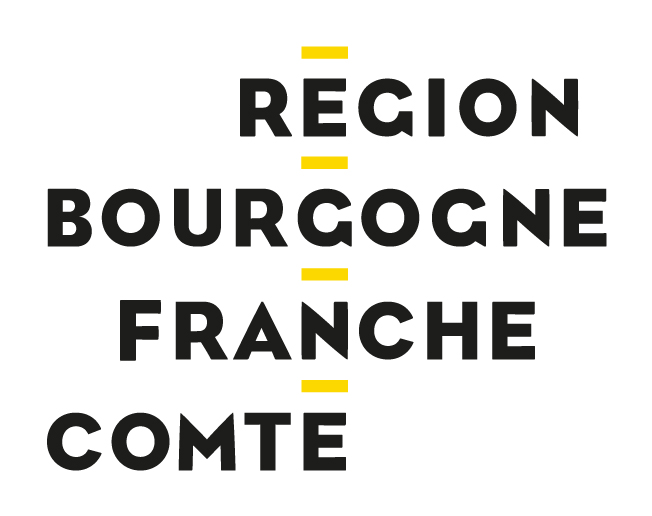 DOSSIER TYPE Appel à projets Solidarité internationaleTout dossier qui ne sera pas complété dans son intégralité et accompagné de toutes les pièces administratives demandées ne sera pas examiné. N’hésitez pas à contacter le service des affaires européennes et du rayonnement  international de la Région Bourgogne-Franche-Comté pour toutes demandes de précisions.DEMANDEURDESCRIPTIF DU PROJETMerci de joindre au dossier une carte de la région concernée Contexte général et justification du projetQuelle est la justification du projet au regard :* du contexte local (situation géographique, économique, sociale, culturelle, etc. du territoire partenaire et/ou de la Bourgogne-Franche-Comté).* de sa cohérence avec les politiques nationales et locales de développement (là-bas et/ou ici - ex : contrat de pays, contrat d’agglomération, stratégie LEADER, etc.) au regard du(es) domaine(s) d’intervention. Une page maximumLe nombre d’objectifs et d’actions est indicatif. A vous d’ajuster le nombre de lignes en fonction de votre projet. 	Prise en compte des Objectifs de Développement durable (ODD) dans le cadre du projet          De quelle manière prenez-vous en compte l’égalité homme-femme, la lutte contre le changement climatique, la lutte contre les inégalités, etc. dans le cadre de votre projet et dans le cadre de votre organisation interne ?Cf. Annexe Présentation des ODD Viabilité et pérennité du projetEn quoi ce projet présente-t-il des garanties de viabilité et de pérennité, du point de vue technique, financier, juridique, politique, environnemental et socio-culturel ? Aboutira-t-il à l’autonomie des acteurs et populations bénéficiaires dans le secteur d’intervention du projet ? Comment votre structure envisage son retrait à la fin du projet ? Que sera-t-il mis en place pendant et après le projet pour assurer l’appropriation locale et la pérennité des infrastructures et services mis en place ? (*) Préciser : Sollicité, Acquis, Versé, À négocier                     ²Eligibilité des dépenses cumulées plafonnée à 30% du budget total de fonctionnement                                                                             Un courrier de demande d’aide signé et adressé à la Présidente de la Région Bourgogne-Franche-Comté.AINSI QUE :1) Pour une association ou un établissement privé d’enseignement :Les associations devront informer les services de la Région des règles fiscales qui leur sont applicables dans la mesure où leurs activités, ou une partie d’entre elles, sont considérées à but lucratif. Elles devront dans ce cas indiquer précisément la nature des impôts commerciaux auxquels elles sont assujetties : impôt sur les sociétés, contribution économique territoriale (CET) et TVA.2) Pour un établissement public: Une délibération ou décision de l’autorité compétente mentionnant la demande d’aide à la Région, Les coordonnées bancaires du comptable assignataire (lorsqu’il s’agit d’une première demande ou lorsqu’elles ont été modifiées),  Le numéro SIRET.3) Pour une collectivité territoriale :Une délibération ou décision de l’autorité compétente mentionnant la demande d’aide à la Région,   Les coordonnées bancaires du comptable assignataire (lorsqu’il s’agit d’une première demande ou lorsqu’elles ont été modifiées),  Une copie de la convention de coopération décentralisée si le projet a lieu dans le cadre d’un accord de coopération décentralisée,  Le numéro SIRET.ATTESTATION SUR L’HONNEURJe soussigné, ……………………………………………………………Président ou Trésorier de l’association…………………………………………………………………………………I – atteste que notre organisme est en situation régulière à l’égard de la réglementation sociale et fiscale en vigueur ;II – atteste à la Région Bourgogne-Franche-Comté que son régime fiscal actuel au regard des trois impôts commerciaux (IS, TVA, TP) est :L’assujettissement de la totalité de l’activité,L’assujettissement partiel de l’activité,Le non assujettissement de l’activité.III – atteste que l’association a fait le nécessaire auprès des services fiscaux pour connaître la qualification de ses activités (activités commerciales ou non) et s’engage à informer la Région de la réponse donnée par les services fiscaux.IV – atteste que l’opération pour laquelle l’aide de la Région Bourgogne-Franche-Comté est sollicitée :Entre dans le champ des activités assujetties,N’entre pas dans le champ des activités assujetties.Fait à ………………….., leSignatureINTITULE DU PROJETPrésentation de la structure porteusePrésentation de la structure porteusePrésentation de la structure porteusePrésentation de la structure porteusePrésentation de la structure porteuseNOMType de Structure Association Loi 1901 Etablissement public Etablissement privé d’enseignement Collectivité territoriale Association Loi 1901 Etablissement public Etablissement privé d’enseignement Collectivité territoriale Association Loi 1901 Etablissement public Etablissement privé d’enseignement Collectivité territoriale Association Loi 1901 Etablissement public Etablissement privé d’enseignement Collectivité territorialeAnnée de créationNuméro SIRETObjet de la structure/ présentation rapide des actions de la structureObjet de la structure/ présentation rapide des actions de la structureObjet de la structure/ présentation rapide des actions de la structureObjet de la structure/ présentation rapide des actions de la structureObjet de la structure/ présentation rapide des actions de la structureAdresseTéléphoneCode postalFaxCommuneCourrielSite webVotre structure est-elle membre d’un/de collectif(s) ? (ex : réseau régional multi-acteurs, etc.). Si oui le-s-quel(s) :Votre structure est-elle membre d’un/de collectif(s) ? (ex : réseau régional multi-acteurs, etc.). Si oui le-s-quel(s) :Votre structure est-elle membre d’un/de collectif(s) ? (ex : réseau régional multi-acteurs, etc.). Si oui le-s-quel(s) :Votre structure est-elle membre d’un/de collectif(s) ? (ex : réseau régional multi-acteurs, etc.). Si oui le-s-quel(s) :Votre structure est-elle membre d’un/de collectif(s) ? (ex : réseau régional multi-acteurs, etc.). Si oui le-s-quel(s) :Représentant légalReprésentant légalReprésentant légalReprésentant légalReprésentant légalNOM – PrénomTéléphoneFonctionCourrielPersonne chargée du projetPersonne chargée du projetPersonne chargée du projetPersonne chargée du projetPersonne chargée du projetNOM – PrénomTéléphoneFonctionCourrielTaille de l’organismeTaille de l’organismeTaille de l’organismeTaille de l’organismeTaille de l’organismePour les associationsPour les associationsPour les associationsPour les associationsPour les associationsNombre de salarié(s) (en équivalent temps plein)  :Nombre de salarié(s) (en équivalent temps plein)  :Nombre de bénévoles :Nombre de bénévoles :Nombre de bénévoles :Nombre d’adhérents : Nombre d’adhérents : Pour les collectifs, nombre d’associations membres :Pour les collectifs, nombre d’associations membres :Pour les collectifs, nombre d’associations membres :Pour les établissements d’enseignementPour les établissements d’enseignementPour les établissements d’enseignementPour les établissements d’enseignementPour les établissements d’enseignementNombre d’élèves/étudiants : Nombre d’élèves/étudiants : Nombre d’élèves/étudiants : Nombre d’élèves/étudiants : Nombre d’élèves/étudiants : Pour les autresPour les autresPour les autresPour les autresPour les autresNombre de salarié(e)s :Nombre de salarié(e)s :Nombre de salarié(e)s :Nombre de salarié(e)s :Nombre de salarié(e)s :Financements antérieurs de la Région Bourgogne-Franche-ComtéFinancements antérieurs de la Région Bourgogne-Franche-ComtéFinancements antérieurs de la Région Bourgogne-Franche-Comté Première sollicitation du Conseil régional de Bourgogne-Franche-Comté La structure a bénéficié de financements antérieurs de la RégionLe cas échéant, indiquer pour le(s) projet(s) soutenu(s) précédemment :  Première sollicitation du Conseil régional de Bourgogne-Franche-Comté La structure a bénéficié de financements antérieurs de la RégionLe cas échéant, indiquer pour le(s) projet(s) soutenu(s) précédemment :  Première sollicitation du Conseil régional de Bourgogne-Franche-Comté La structure a bénéficié de financements antérieurs de la RégionLe cas échéant, indiquer pour le(s) projet(s) soutenu(s) précédemment : AnnéeLibellé du projetMontant de la subvention Dates du projet faisant l’objet de la demande de subventionDates du projet faisant l’objet de la demande de subventionDates du projet faisant l’objet de la demande de subventionDates du projet faisant l’objet de la demande de subvention Nouveau projet Poursuite d’un projet Nouveau projet Poursuite d’un projet Nouveau projet Poursuite d’un projet Nouveau projet Poursuite d’un projetDate de début Date de finLocalisation du projetLocalisation du projetLocalisation du projetLocalisation du projetPaysMunicipalité(s)VillagesRégion ou ProvinceMunicipalité(s)VillagesTableau de logique d’interventionTableau de logique d’interventionTableau de logique d’interventionTableau de logique d’interventionTableau de logique d’interventionTableau de logique d’interventionTableau de logique d’interventionObjectif(s) du projetActions menéesDates de réalisation des actionsRésultats attendus Bénéficiaires en France et à l’étrangerPartenaires de l’action en France et à l’étrangerImpacts à moyen et long termeO.1. :1.O.1. :2.O.1. :3.O.1. :4.O.1. :5.O.2. 1.O.2. 2.O.2. 3.O.2. 4.O.2. 5.Nombre total de bénéficiaires du projetNombre de bénéficiaires en Bourgogne-Franche-Comté : Dont nombre de jeunes de moins de 30 ans :Nombre de bénéficiaires à l’étranger : Dont nombre de jeunes de moins de 30 ans :Activités  d’éducation à la citoyenneté et la solidarité internationale ou de restitution/valorisationQuelles activités d’éducation à la citoyenneté et à la solidarité internationale ou de restitution/valorisation en Bourgogne-Franche-Comté avez-vous prévues ? Auprès de quel public ? Caractère innovant ou plus-value apportée aux projets récurrentsSi votre projet est mis en œuvre de manière récurrente ou a déjà bénéficié d’un financement de la Région Bourgogne-Franche-Comté, merci de préciser le caractère innovant ou la plus-value apportée au projet pour la période concernée par la présente demande.Suivi des actions et évaluation du projetComment organisez-vous, en lien avec les différents acteurs, le suivi et l’évaluation du projet ?Comment les différents acteurs (y compris votre structure) s’organisent-ils pour assurer :le suivi des actions (missions sur place, indicateurs de suivi, etc),l’évaluation de la conduite et des impacts du projet ?Quelle est la place du/des partenaire(s) étranger(s) dans ce système de suivi-évaluation ?Prolongements envisagés (perspectives)Budget prévisionnel du projetSi nécessaire pour la bonne compréhension du budget, commentez ici le budget du projet présenté dans le tableau ci-après. Exemples de commentaires : précisions sur la valorisation de certaines dépenses, sur les sources de financement étrangères du projet etc.Attention : il est nécessaire de présenter un budget équilibré en dépenses et en ressources (soit dépenses=ressources)Pour les projets mixtes (comprenant des dépenses de fonctionnement et des dépenses d’investissement), vous devez renseigner ces dépenses dans les parties afférentes, en répartissant les recettes attendues.BUDGET PRÉVISIONNEL DU PROJETLes intitulés des postes budgétaires peuvent être modifiés et complétés si nécessaire.BUDGET PRÉVISIONNEL DU PROJETLes intitulés des postes budgétaires peuvent être modifiés et complétés si nécessaire.BUDGET PRÉVISIONNEL DU PROJETLes intitulés des postes budgétaires peuvent être modifiés et complétés si nécessaire.BUDGET PRÉVISIONNEL DU PROJETLes intitulés des postes budgétaires peuvent être modifiés et complétés si nécessaire.BUDGET PRÉVISIONNEL DU PROJETLes intitulés des postes budgétaires peuvent être modifiés et complétés si nécessaire.BUDGET PRÉVISIONNEL DU PROJETLes intitulés des postes budgétaires peuvent être modifiés et complétés si nécessaire.BUDGET PRÉVISIONNEL DU PROJETLes intitulés des postes budgétaires peuvent être modifiés et complétés si nécessaire.FONCTIONNEMENTFONCTIONNEMENTFONCTIONNEMENTFONCTIONNEMENTFONCTIONNEMENTFONCTIONNEMENTFONCTIONNEMENTCHARGES (DÉPENSES)CHARGES (DÉPENSES)CHARGES (DÉPENSES)PRODUITS (RESSOURCES)PRODUITS (RESSOURCES)PRODUITS (RESSOURCES)PRODUITS (RESSOURCES)Montant en €Montant éligible (rempli par la Région)Montant en €Nature de l’engagement*Montant retenu (rempli par la Région)60 - Achats Fonds propres (minimum 5%)…€Matières et fournitures (préciser)Petit équipement (préciser)Région Bourgogne-Franche-Comté…€ …61- Services extérieursAutres subventions publiques… €Prestation de services (ex : interprétariat, traduction, recours à une société de transport avec chauffeur, etc.) (préciser)État (préciser le ministère)Cachets d’artistes²Département (préciser)Locations (immobilier et matériel) (préciser)Commune (préciser)Assurances (frais afférents au projet uniquement)Communauté de communes (préciser)DocumentationAutres…62 - Autres services extérieursContribution financière du ou des partenaires étrangers (versement d’une somme d’argent sur le compte du porteur de projet - hors contributions valorisées)… €Frais de formateurs extérieurs² Autres frais de personnel extérieur (préciser)²Publicité, publication, communicationSoutien d'autres organismes (préciser)… €Frais de déplacement de personnes (le cas échéant, préciser les coûts unitaires ; ex : coût d’un billet d’avion, de train etc. x nombre de participants)Frais de transport de biens (préciser)Autres recettes… €Frais d’hébergement  (le cas échéant, préciser les coûts unitaires)Organisation d’évènementsFrais de restauration  (le cas échéant, préciser les coûts unitaires)Revenus directs de l'actionVisites (ex : entrées musées etc.)… Frais administratifs (ex : photocopies, téléphone, affranchissement) Plafonnés à 5% du budget total de fonctionnement…64 - Charges de personnel Frais de personnel de la structure porteuse du projet en France  plafonnés à 20% du budget total de fonctionnementDÉPENSES VALORISÉES plafonnées à 20% du budget total de fonctionnementCONTRIBUTIONS VALORISÉES (préciser les contributeurs)…€(ex : bénévolat, frais de transport/ séjour pris en charge par les participants eux-mêmes ou par les partenaires étrangers directement, mise à disposition gratuite de matériels, terrains, salles, etc.)(ex : bénévolat, frais de transport/ séjour pris en charge par les participants eux-mêmes ou par les partenaires étrangers directement, mise à disposition gratuite de matériels, terrains, salles, etc.)…TOTAL FONCTIONNEMENT …€TOTAL FONCTIONNEMENT …€INVESTISSEMENTINVESTISSEMENTINVESTISSEMENTINVESTISSEMENTINVESTISSEMENTINVESTISSEMENTINVESTISSEMENTCHARGES (DÉPENSES)CHARGES (DÉPENSES)CHARGES (DÉPENSES)PRODUITS (RESSOURCES)PRODUITS (RESSOURCES)PRODUITS (RESSOURCES)PRODUITS (RESSOURCES)Montant en €Montant éligible (rempli par la Région)Montant en €Nature de l’engagement*Montant retenu (rempli par la Région)21-ImmobilisationFonds propres (minimum 5%)… €Frais d’études de faisabilitéTerrainsPlantationsRégion Bourgogne-Franche-Comté…€Matériel et outillage techniqueMobilierAutres subventions publiques…€ Matériel informatiqueÉtat (préciser le ministère)Matériel de transportDépartement (préciser)…Commune (préciser)60 - Achats nécessaires au projet d’investissement (<500 € HT)Communauté de communes (préciser)Matières et fournitures (préciser) AutresPetit équipement (préciser)…Contribution financière du ou des partenaires étrangers (versement d’une somme d’argent sur le compte du porteur de projet - hors contributions valorisées)… €61- Services extérieurs nécessaires au projet d’investissementPrestations de services (ex : artisans, etc.) (préciser)Soutien d'autres organismes (préciser)… €Locations (immobilier et matériel) (préciser)Assurances (frais afférents au projet uniquement)Autres recettes… €…Organisation d’évènements62 - Autres services extérieurs nécessaires au projet d’investissementRevenus directs de l'actionFrais de personnel extérieur (ex : main d’œuvre de la structure partenaire payée par la structure porteuse du projet en France - attention différent de la valorisation,  etc.) (préciser) plafonnés à 30% du budget total d’investissement…Frais de transport de biens (préciser)…64 - Charges de personnel nécessaire au projet d’investissementFrais de personnel de la structure porteuse du projet en France plafonnés à 20% du budget total d’investissementDÉPENSES VALORISÉES plafonnées à 20% du budget total d’investissement CONTRIBUTIONS VALORISÉES (préciser les contributeurs)… €(ex : bénévolat, frais pris en charge par les partenaires étrangers directement, mise à disposition gratuite de matériels, etc.)(ex : bénévolat, frais pris en charge par les partenaires étrangers directement, mise à disposition gratuite de matériels, etc.)…TOTAL INVESTISSEMENT …€TOTAL INVESTISSEMENT…€TOTAL GÉNÉRAL…€TOTAL GÉNÉRAL… €(*) Préciser : Sollicité, Acquis, Versé, À négocier                                                                              (*) Préciser : Sollicité, Acquis, Versé, À négocier                                                                              (*) Préciser : Sollicité, Acquis, Versé, À négocier                                                                              (*) Préciser : Sollicité, Acquis, Versé, À négocier                                                                              (*) Préciser : Sollicité, Acquis, Versé, À négocier                                                                              (*) Préciser : Sollicité, Acquis, Versé, À négocier                                                                              (*) Préciser : Sollicité, Acquis, Versé, À négocier                                                                              Nom de l’organisme demandeur :Nom du signataire :Fonction au sein de l’organisme :Date :Signature :